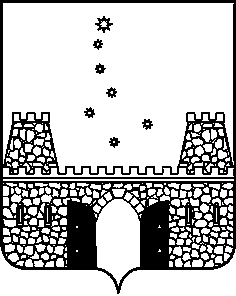 АДМИНИСТРАЦИЯ МУНИЦИПАЛЬНОГО ОБРАЗОВАНИЯ СТАРОМИНСКИЙ РАЙОН ПОСТАНОВЛЕНИЕот_________                                                                                         №________ ст-ца СтароминскаяО признании утратившим силу постановления администрации муниципального образования Староминский район  от 25 января 2022 года  № 58  «Об утверждении Порядка организации бесплатного двухразового питания детей- инвалидов, не являющихся обучающимися с ограниченными возможностями здоровья, обучающихся в муниципальных общеобразовательных организациях муниципального образования Староминский район, реализующих образовательные программы начального общего, основного общего, среднего общего образования, и детей- инвалидов, обучающихся на дому»В соответствии с приказом министерства образования, науки и молодежной политики Краснодарского края  от 10 февраля 2022 года № 274 «Об утверждении порядков предоставления мер социальной поддержки в виде одноразового бесплатного горячего питания за счет средств краевого бюджета обучающимся 1-4 классов в частных общеобразовательных организациях, расположенных на территории Краснодарского края и осуществляющих образовательную деятельность по имеющим государственную аккредитацию основным общеобразовательным программам ,учредителями которых являются местные религиозные организации, отдельным категориям обучающихся в виде предоставления бесплатного горячего питания и денежной компенсации детям-инвалидам (инвалидам), не являющимся обучающимися с ограниченными возможностями здоровья, получающим   начальное общее,    основное   общее исреднее общее образование в муниципальных общеобразовательных организациях на дому» п о с т а н о в л я ю:1. Признать утратившим силу постановление администрации муниципального образования Староминский район от 25 января 2022 года № 58  «Об утверждении Порядка организации бесплатного двухразового питания детей-инвалидов, не являющихся обучающимися с ограниченными возможностями здоровья, обучающихся в муниципальных общеобразовательных организациях муниципального образования Староминский район, реализующих образовательные программы начального общего, основного общего, среднего общего образования, и детей-инвалидов, обучающихся на дому».2. Заместителю начальника управления делами, начальнику организационного отдела управления делами администрации муниципального образования Староминский район Зосим Ю.В. разместить настоящее постановление на официальном сайте администрации муниципального образования Староминский район в информационно-телекоммуникационной сети «Интернет». 3.  Контроль за выполнением данного постановления возложить на заместителя главы муниципального образования Староминский район    Черкову К.К.4. Постановление вступает в силу со дня его официального обнародования путём размещения на официальном сайте администрации муниципального образования Староминский район.Глава муниципального образования Староминский район                                                                                    В.В. ГорбЛИСТ СОГЛАСОВАНИЯпроекта постановления администрации муниципального образования Староминский район от __________№____________«Об отмене постановления администрации муниципального образования Староминский район  от 25 января 2022 года №58  «Об утверждении Порядка организации бесплатного двухразового питания детей- инвалидов, не являющихся обучающимися с ограниченными возможностями здоровья, обучающихся в муниципальных общеобразовательных организациях муниципального образования Староминский район, реализующих образовательные программы начального общего, основного общего, среднего общего образования, и детей- инвалидов, обучающихся на дому»Проект внесен и подготовлен:Управлением образования администрациимуниципального образованияСтароминский район                                                                          начальник управления образования                                                    Н.В. ПазухинаПроект согласован:  Заместитель главы муниципальногообразования Староминский район                                                         К.К. ЧерковаНачальник управления деламиадминистрации муниципальногообразования Староминский район                                                       Т.Г. ШадринаЗаместитель начальника управления делами,начальник юридического отдела управления делами администрации муниципального образования Староминский район                                                      В.В. ПетренкоНачальник отдела делопроизводства управления делами администрации муниципальногообразования Староминский район                                                       С.А. СлынькоРассылка: УО-1; орготдел- 1. Итого:2